2th Grade  Unit 1 FeelingsName ……………………………………………………..Class………...Answer the following questions :1-What’s your name?………………………………………………………………………………2-How  are you?………………………………………………………………………………3-It,s Nice to meet you!………………………………………………………………………………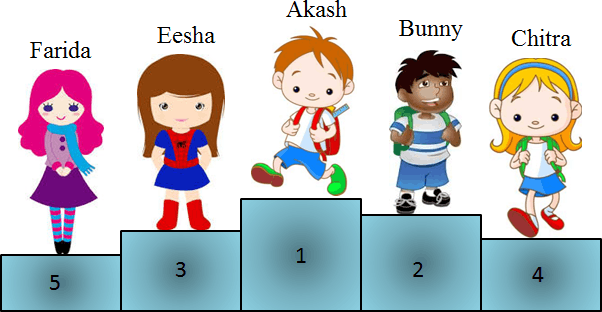  Choose :1-Faris is the ( Second  - First  )2- Mona is the ( Third – Fourth )3-Sara is the ( Fifth – fourth ) 5- Mike is the ( First – Nineth )Choose :	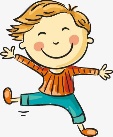 1-I am ( Happy – Hungry ) 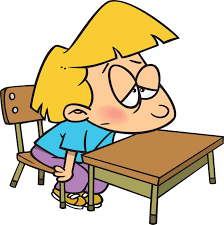 2-He is ( Thirsty – Sleepy )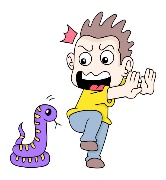 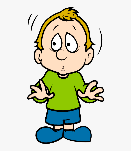 3-They are ( Scared – Cold ) 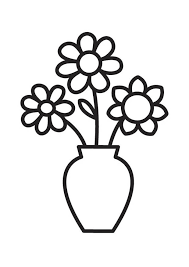 Fill in :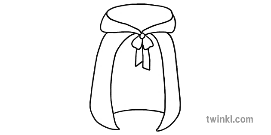 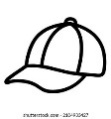 1-C__ p                                       2-C __ p __                     3-V __  s __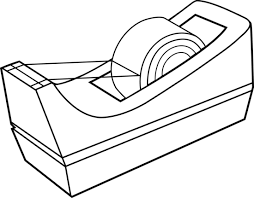 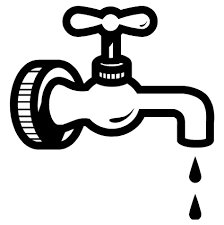 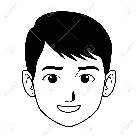 4-T __ p                                       5-T __ p __                   6-F __ c __ 2th Grade  Unit 2 Things We WearName ……………………………………………………..Class………...Answer the following questions :1-I like your hat!………………………………………………………………………………2-Whose book is this?………………………………………………………………………………3-What are you wearing today?……………………………………………………………………………… Rearrange :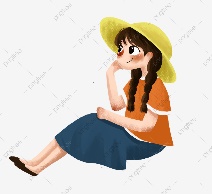 1- am / I / and a blue skirt / a yellow hat / wearing……………………………………………………………………………………….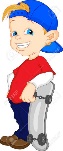 3- wearing / a blue cap /He / and red T-shirt / is………………………………………………………………………………………….  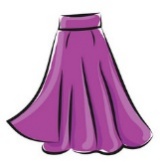 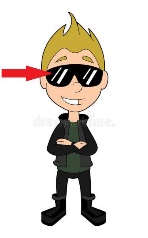 Match :	1- Skirt                      2-Jacket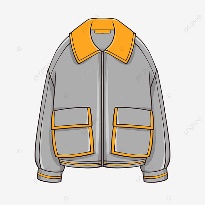 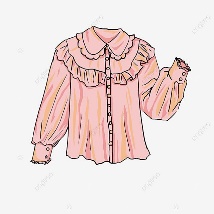 3-blouse                    4-Glasses                         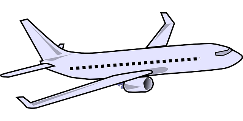 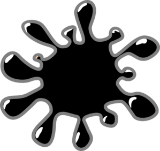 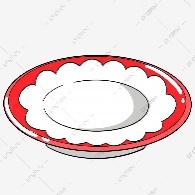 1- __ __ ate                             2-__ __ack                           3-__ __ ane2th  Grade  Unit 3 Things We DoName ……………………………………………………..Class………...Answer the following questions :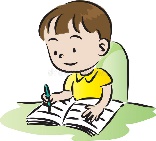 1-What are you doing ? ………………………………………………………………………………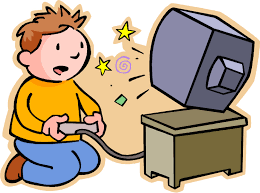 2-What is he doing?………………………………………………………………………………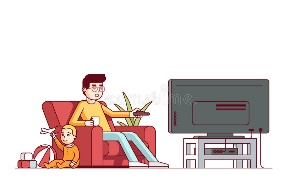 3-What is your dad doing?……………………………………………………………………………… Ture or False :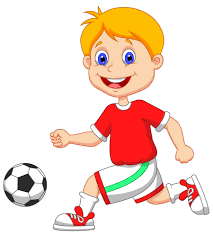 1- I am playing football (       ) 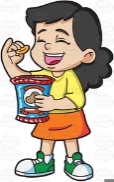 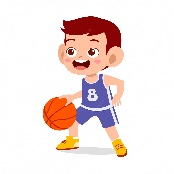 2-I am doing Karate (      )3-She is playing basketball (       )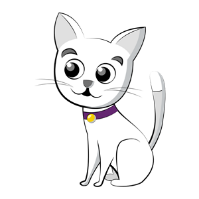 Match :	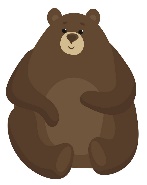 1- Thin cat.                       2-Short tree.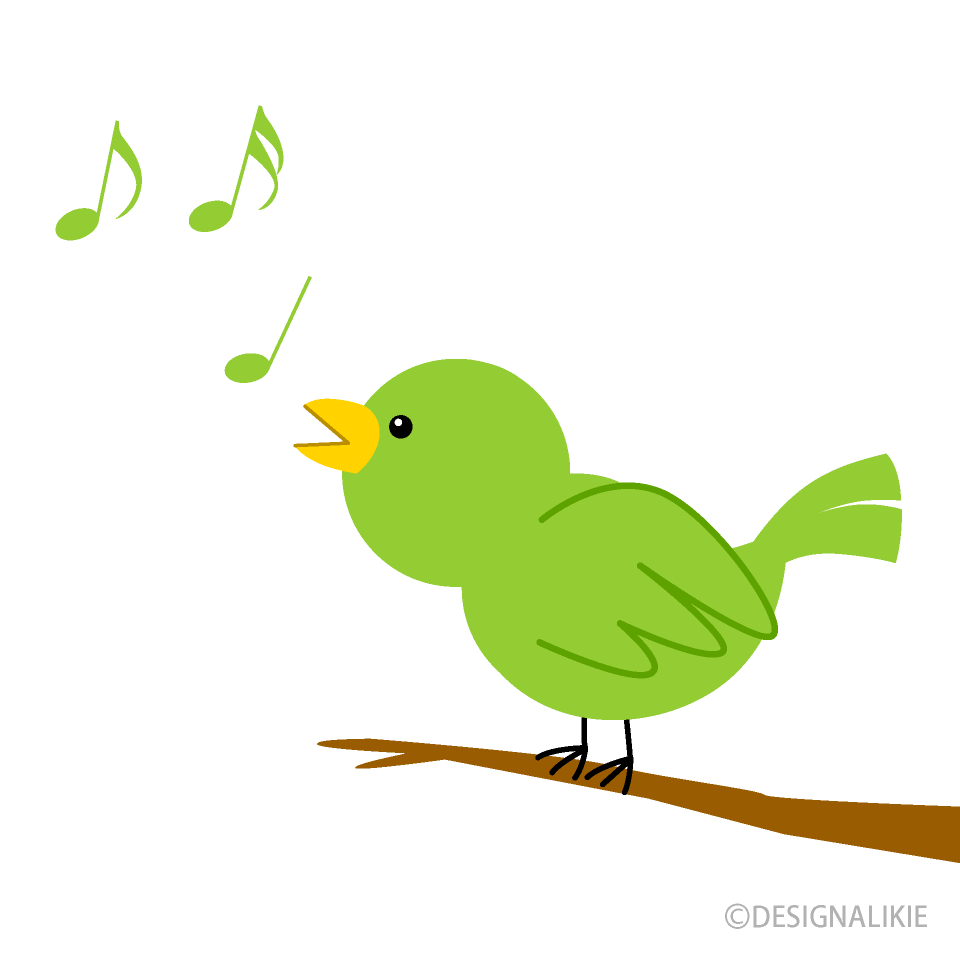 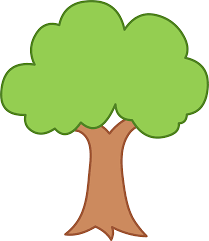 3- Small bird.                    4- Fat bear.                        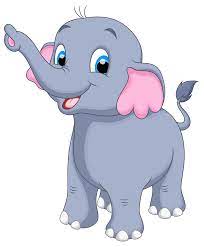 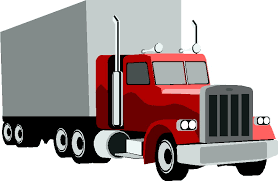 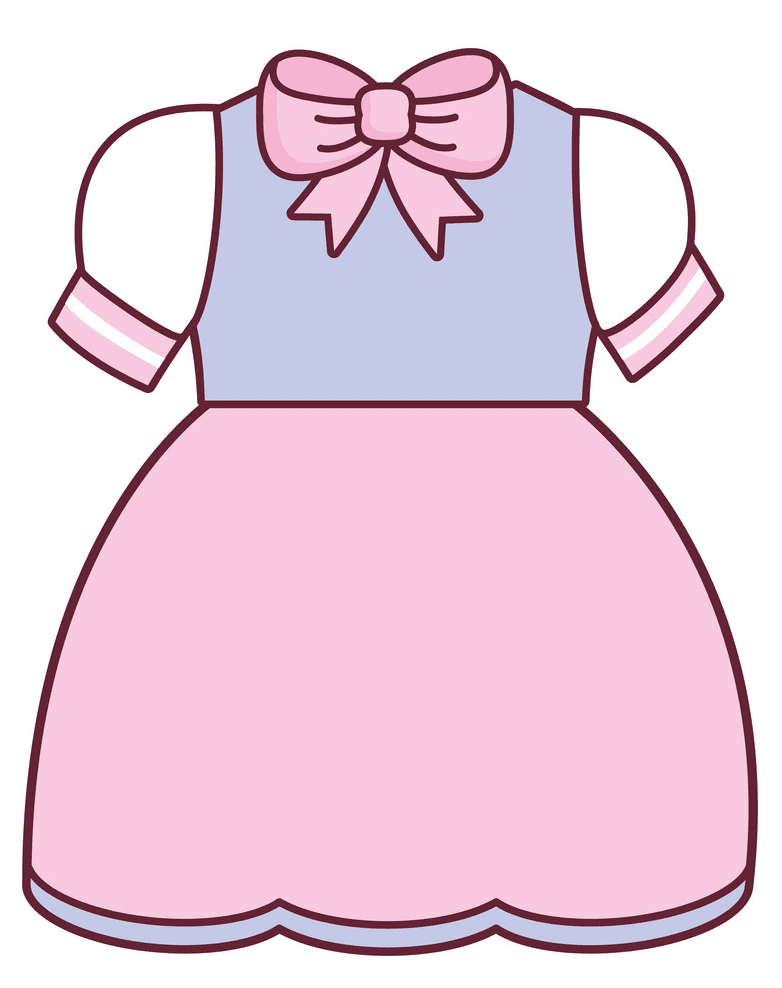 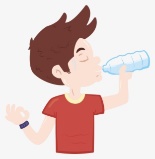 1- ele__ __ ant              2-__ __ink                 3-__ __ ess            4-__ __ uck